Лексическая тема: «Мамин день. Семья»  (01.03- 05.03.2021 г.)                            Уважаемые родители! Предлагаем вам в любое свободное время провести занимательные упражнения  и игры с ребенком:1.Прослушивание  аудиозаписи стихотворения Е. Благининой "Посидим в тишине".Мама спит, она устала…Ну и я играть не стала!Я волчка не завожу,А уселась и сижу.Не шумят мои игрушки,Тихо в комнате пустой.А по маминой подушкеЛуч крадется золотой…2. Чтение рассказа А. Митяева «За то я люблю маму». Отвечают на вопросы: Какой видел маму автор рассказа? Почему нам так больно читать строки о гибели мамы автора? Что заставляло детей оставлять своих матерей? Почему мы должны беречь маму? Эмоционально отзываются на содержание рассказа.3. Игровое упражнение "Мама"Воспитатель:- Ребята, я сейчас прочитаю стихотворение, а вы будете договаривать.Не боюсь грозы ни грамма,Коль со мною рядом…Дети хором дружно и громко: мама.Нет в квартире грязи, хлама,Убрала всё чисто…Дети хором дружно и громко: мама.Борщ в тарелке вкусный самый,Так готовит только…Дети хором дружно и громко: мама.Перед сном, надев пижаму,Почитать мы просим…Дети хором дружно и громко: маму. 4. Пальчиковая гимнастика «Моя семья»Этот пальчик – дедушка,
Этот пальчик – бабушка,
Этот пальчик – папочка,
Этот пальчик – мамочка,Этот пальчик – я! Вот и вся моя семья!5. Игра «Назови ласково»(Мама – мамочка, маменька, мамулечка)- А какие бывают семьи?  (маленькие и большие, дружные и гостеприимныетрудолюбивые, веселые)- Что объединяет членов семьи? (любовь, забота, преданность)- Кто главный в семье? (тот кто старше). Это наши дедушки и бабушки. Вы согласны?- Как нужно жить в семье? (помогать друг другу, заботиться друг о друге) 6. Игра  «Если я…»Если я тебе мама, то ты мне……?Если я тебе дедушка, то ты мне….?Если я тебе тетя, то ты мне…..?Если я тебе дочка, то ты мне….?Если я тебе сестра, то ты мне…?Если я тебе дядя, то ты мне….?Если я тебе племянница, то ты мне…?Если я тебе внучка, то ты мне…..?Если я тебе крестная, то ты мне….?7. Познавательное развитие (ФЭМП) Дидактическое упражнение  «Сколько пригласили гостей?»Мама пригласила на праздник гостей: 10 человек.Если в гости пришёл 1 мужчина, то, сколько было женщин? Если 2 мужчин, то, сколько пришло женщин и т. д.Давайте придумаем задачу о количестве гостей, пришедших к маме на праздник. (Условие: на праздник к маме пришли 2 мужчин и 8 женщин. Вопрос: Сколько всего гостей пришло на праздник? Решение: 2+8  Ответ: 10).Логические концовки «Семья».Задание: подумать и продолжить фразы.-  Если сестра старше брата, то брат...-  Если мама младше папы, то папа...-  Если папа выше брата, то брат...8.Рисование: Моя любимая мама» Показ поэтапного рисования портрета.- Сначала рисуем простым карандашом тонкими линиями овал лица.Воспитатель рисует мелом на доске овал и посередине его глаза, пояснив при этом, что расстояние между глазами невелико.Внутри глаза цветной кружок и маленький зрачок.-  Глаза у людей разные по цвету. Например:  у меня коричневые, значит, кружок у меня будет коричневый. Не забудьте  нарисовать ресницы, на верхнем веке они длиннее, чем на нижнем.-  Над глазами находится брови. Это дугообразные полосы.-  Нос рисуем посередине лица, плавной дугообразной линией.-  Рот рисуем ниже носа. На верхней губе как бы две волны, а на нижней одна-  По сторонам головы, на уровне глаз и носа, рисуем уши.-  От нижней  части головы рисуем шею, от неё в разные стороны закругляем линии плеч.-  В верхней части головы рисуем волосы. Вот и портрет готов.Не забываем про украшения.Осталось его раскрасить.9. Физкультминутка «Помощники»– Раз ,2, 3, 4,5,Мамам надо помогать,Чтобы чистым был наш дом,Веником мы пол метём.А теперь без суетыМоем  тряпкою полы.Всю посуду перемоем,Стол к обеду мы накроем.Дружно помогаем маме,Мы бельё полощем сами.Раз,2 ,3,4 – потянулись,Наклонились, хорошо мы потрудились! (Дети выполняют движения в соответствии с текстом)10. Конструирование из бумаги "Открытка для мамы"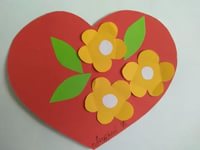 11. Лепка «Цветы для мамы»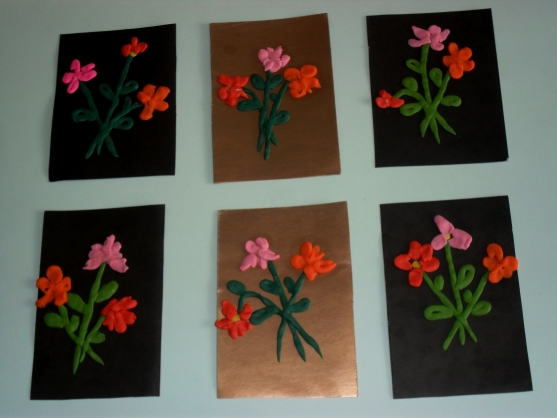 